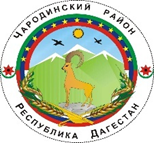 АДМИНИСТРАЦИЯМУНИЦИПАЛЬНОГО ОБРАЗОВАНИЯ «ЧАРОДИНСКИЙ РАЙОН»П О С Т А Н О ВЛ Е Н И Еот 30 июня 2020 г. № 72-б    с. ЦурибО ликвидации муниципального унитарного предприятия «Управление капитальным строительством и жилищно-коммунальным хозяйством муниципального образования «Чародинский район» Руководствуясь статьями 61-64 Гражданского кодекса Российской Федерации, Федеральными законами от 06.10.2003г. № 131-ФЗ «Об общих принципах организации местного самоуправления в Российской Федерации», от 12.01.1996 № 7-ФЗ "О некоммерческих организациях", от 08.08.2001 № 129-ФЗ "О государственной регистрации юридических лиц и индивидуальных предпринимателей», Уставом МО «Чародинский район», администрация муниципального образования «Чародинский район»  п о с т а н о в л я е т:1. Ликвидировать муниципальное унитарное предприятие «Управление капитальным строительством и жилищно-коммунальным хозяйством муниципального образования «Чародинский район».2. Создать ликвидационную комиссию администрации муниципального образования «Чародинский район» и муниципальное унитарное предприятие «Управление капитальным строительством и жилищно-коммунальным хозяйством муниципального образования «Чародинский район», и утвердить ее состав согласно приложению № 1.3. Утвердить прилагаемое Положение о ликвидационной комиссии администрации муниципального образования «Чародинский район» и муниципальное унитарное предприятие «Управление капитальным строительством и жилищно-коммунальным хозяйством муниципального образования «Чародинский район» согласно приложению № 2 (далее по тексту – Положение о ликвидационной комиссии).4. Утвердить прилагаемый План основных мероприятий по ликвидации муниципальное унитарное предприятие «Управление капитальным строительством и жилищно-коммунальным хозяйством муниципального образования «Чародинский район» согласно приложению №3 (далее по тексту – План основных мероприятий).5. Ликвидационной комиссии согласно Плану основных мероприятий:    в течение 3-х рабочих дней после вступления в силу настоящего постановления уведомить в письменной форме о ликвидации муниципальное унитарное предприятие «Управление капитальным строительством и жилищно-коммунальным хозяйством муниципального  образования  «Чародинский район», уполномоченный государственный орган, осуществляющий государственную регистрацию юридических лиц, для внесения в Единый государственный реестр юридических лиц записи о том, что юридическое лицо находится в процессе ликвидации; осуществить предусмотренные Гражданским кодексом Российской Федерации и нормативными правовыми актами Российской Федерации мероприятии, необходимые для завершения процедуры ликвидации муниципальное унитарное предприятие «Управление капитальным строительством и жилищно-коммунальным хозяйством муниципального  образования  «Чародинский район» (далее по тексту – ликвидируемое Предприятия);  в порядке и в сроки, установленные трудовым законодательством Российской Федерации, уведомить работников ликвидируемого Предприятия о предстоящем увольнении в связи с ликвидацией и обеспечить проведение комплекса организационных мероприятий, связанных с соблюдением трудовых и социальных гарантий и компенсаций работникам ликвидируемого Предприятия; в течение трех рабочих дней со дня вступления в законную силу настоящего постановления сообщить в письменной форме в ГКУ РД «Центр занятости населения в МО «Чародинский район» о принятии решения о ликвидации Предприятия (п. 2 ст. 25 ФЗ от 19.04.1991 № 1032-1 "О занятости населения в Российской Федерации");разместить в органах печати, в которых публикуются данные о государственной регистрации юридического лица, публикацию о ликвидации Предприятия, а так же о порядке и сроках заявления требований кредиторами;выявить и в письменной форме уведомить о ликвидации учреждения всех известных кредиторов (при наличии таковых) и оформить с ними акты сверки взаиморасчетов; принять меры по выявлению дебиторов (при наличии таковых) и получению дебиторской задолженности; в срок 10 календарных дней после окончания срока для предъявления требований кредиторами составить промежуточный ликвидационный баланс, который содержит сведения о составе имущества ликвидируемого Предприятия, перечне предъявленных кредиторами требований, а также о результатах их рассмотрения;  в срок 10 календарных дней после завершения расчетов с кредиторами составить ликвидационный баланс;    представить Учредителю на утверждение промежуточный  и ликвидационный балансы по результатам работы комиссии;  в срок 10 календарных дней после утверждения ликвидационного баланса представить в уполномоченный государственный орган для внесения в Единый государственный реестр юридических лиц уведомление о завершении процесса ликвидации Предприятия; предоставить Учредителю лист записи о внесении в Единый государственный реестр юридических лиц записи о ликвидации Предприятия; подготовить и передать муниципальное имущество, находящееся на праве оперативного управления в Предприятии в отдел сельского хозяйства, экономики и управления муниципальной собственностью администрации муниципального образования «Чародинский район» Республики Дагестан; подготовить и передать документы по личному составу, а также остальные архивные документы ликвидируемого Предприятия на хранение в муниципальный архивный   администрации муниципального образования «Чародинский район».        6. Ликвидационной комиссии осуществить мероприятия по ликвидации муниципальное унитарное предприятие «Управление капитальным строительством и жилищно-коммунальным хозяйством муниципального образования «Чародинский район» в срок до 01 сентября 2020 года.7. Начальнику отдела сельского хозяйства, экономики и управления муниципальной собственностью администрации муниципального образования «Чародинский район» Республики Дагестан:оформить в установленном порядке передачу имущества с баланса ликвидируемого Предприятия на баланс администрации муниципального образования «Чародинский район»;    после ликвидации Предприятия внести соответствующие изменения в реестр муниципальной собственности  муниципального образования «Чародинский район».8. Финансовому отделу администрации муниципального образования «Чародинский район» осуществить финансовое обеспечение   мероприятий по ликвидации Предприятия, требующих денежных расходов (оплата за нотариальное заверение подписи на заявлении р15001, оплата за публикацию в журнале «Вестник государственной регистрации» и т.д.).   9. Считать утратившим силу постановление администрации муниципального образования «Чародинский район» от 25 апреля 2006г. № 59 «О создании муниципального унитарного предприятия «Управление капитальным строительством и жилищно-коммунальным хозяйством муниципального образования «Чародинский район» с 01 сентября 2020 года.10. Установить, что со дня вступления в силу настоящего постановления функции единоличного исполнительного органа ликвидируемого Предприятия переходят к ликвидационной комиссии. 11. Временно исполняющему обязанности директора муниципального унитарного предприятия «Управление капитальным строительством и жилищно-коммунальным хозяйством муниципального  образования  «Чародинский район» Багавудинову А.Г. в течение 5 рабочих дней со дня вступления в силу настоящего постановления передать ликвидационной комиссии бухгалтерскую и иную документацию (документы по личному составу и т.д.), печати, штампы, материальные и иные ценности муниципального бюджетного учреждения «Управление жилищно-коммунального хозяйства муниципального  образования  «Чародинский  район». 12. Ведущему специалисту по информационно-техническим вопросам МО «Чародинский район» РД, Магомедовой З.Д.: обеспечить опубликование данного  постановления  в районной газете «ЧIАРАДА; обеспечить размещение данного постановления на официальном сайте администрации муниципального образования «Чародинский район» в информационно-телекоммуникационной сети Интернет; 13. Настоящее Постановление вступает в силу со дня его подписания.   14. Контроль над выполнением настоящего Постановления возложить на  заместителя главы администрации муниципального образования «Чародинский район» Омаров М.З.      Глава администрациимуниципального образования      «Чародинский район»                                                       М.А. Магомедов Приложениек постановлению администрациимуниципального образования«Чародинский район»от  30   июня 2020 №-72-б СОСТАВ                                                                                                                                           ликвидационной комиссии администрации муниципального образования «Чародинский район» и муниципальное унитарное предприятие «Управление капитальным строительством и жилищно-коммунальным хозяйством муниципального образования  «Чародинский район»                                                                                      УТВЕРЖДЕНО                                                                                                                                                                                                                                                                                                                                                                                  постановлением администрации                                                                                                                                                                                                                          муниципального образования                                                                                          «Чародинский район»                                                                                                                                                                                                                                                    от       июня 2020 г. №ПОЛОЖЕНИЕ о ликвидационной комиссии администрации муниципального образования «Чародинский район» и муниципальное унитарное предприятие «Управление капитальным строительством и жилищно-коммунальным хозяйством муниципального  образования  «Чародинский район»1. Общие положения1.1. Настоящее Положение о ликвидационной комиссии администрации муниципального образования «Чародинский район» и муниципального унитарного предприятия «Управление капитальным строительством и жилищно-коммунальным хозяйством муниципального  образования  «Чародинский район» (далее - Положение) разработано на основании статьи 62 Гражданского кодекса Российской Федерации и определяет состав, компетенцию ликвидационной комиссии администрации муниципального образования «Чародинский район» и муниципального унитарного предприятия «Управление капитальным строительством и жилищно-коммунальным хозяйством муниципального  образования  «Чародинский район» (далее - ликвидационная комиссия), порядок ее работы, а также другие вопросы, связанные с деятельностью ликвидационной комиссии.1.2. В своей деятельности ликвидационная комиссия руководствуется законодательством Российской Федерации, а также настоящим Положением.1.3. Состав ликвидационной комиссии утверждается постановлением администрации муниципального образования «Чародинский район».2. Компетенция ликвидационной комиссии2.1. Ликвидационная комиссия осуществляет деятельность в пределах полномочий, предусмотренных Гражданским кодексом РФ, в том числе:2.1.1. Председатель ликвидационной комиссии муниципального унитарного предприятия «Управление капитальным строительством и жилищно-коммунальным хозяйством муниципального образования «Чародинский район» Омаров М.З. уведомляет уполномоченный государственный орган, осуществляющий государственную регистрацию юридических лиц (далее - регистрирующий орган) о принятии решения о ликвидации учреждения. 2.1.2. Ликвидационная комиссия опубликовывает в средствах массовой информации, в которых опубликовываются данные о государственной регистрации юридического лица, сообщение о ликвидации муниципального унитарного предприятия «Управление капитальным строительством и жилищно-коммунальным хозяйством муниципального образования «Чародинский район», порядке и сроке заявления требований его кредиторами. Срок для предъявления требований кредиторами не может быть менее двух месяцев с момента опубликования сообщения о ликвидации муниципального унитарного предприятия «Управление капитальным строительством и жилищно-коммунальным хозяйством муниципального образования «Чародинский район».2.1.3. Ликвидационная комиссия принимает меры по выявлению кредиторов и получению дебиторской задолженности, а также уведомляет в письменной форме кредиторов о ликвидации муниципального унитарного предприятия «Управление капитальным строительством и жилищно-коммунальным хозяйством муниципального образования «Чародинский район».2.1.4. По окончании срока для предъявления требований кредиторами ликвидационная комиссия составляет промежуточный ликвидационный баланс, который содержит сведения о составе имущества ликвидируемого муниципального унитарного предприятия «Управление капитальным строительством и жилищно-коммунальным хозяйством муниципального  образования «Чародинский район», перечне требований, предъявленных кредиторами, результатах их рассмотрения, а также о перечне требований, удовлетворенных вступившим в законную силу решением суда, независимо от того, были ли такие требования приняты ликвидационной комиссией.Председатель ликвидационной комиссии уведомляет регистрирующий орган о составлении промежуточного ликвидационного баланса. Промежуточный ликвидационный баланс утверждается администрацией муниципального образования «Чародинский район».2.1.5. Выплата денежных средств кредиторам ликвидируемого муниципального унитарного предприятия «Управление капитальным строительством и жилищно-коммунальным хозяйством муниципального образования «Чародинский район» производится ликвидационной комиссией в порядке очередности, установленной статьей 64 Гражданского кодекса РФ, в соответствии с промежуточным ликвидационным балансом со дня его утверждения.2.1.6. После завершения расчетов с кредиторами ликвидационная комиссия составляет ликвидационный баланс, который утверждается администрацией муниципального образования «Чародинский район».2.1.7. Имущество муниципального унитарного предприятия «Управление капитальным строительством и жилищно-коммунальным хозяйством муниципального образования «Чародинский район», оставшееся после удовлетворения требований кредиторов, передается ликвидационной комиссией в муниципальную собственность муниципального образования «Чародинский район».2.1.8. Ликвидационная комиссия в установленном Федеральным законом от 08.08.2001г. № 129-ФЗ «О государственной регистрации юридических лиц и индивидуальных предпринимателей» порядке уведомляет регистрирующий орган о завершении процесса ликвидации муниципального унитарного предприятия «Управление капитальным строительством и жилищно-коммунальным хозяйством муниципального образования «Чародинский район».2.1.9. Ликвидационная комиссия осуществляет иные полномочия, предусмотренные действующим законодательством.2.2. Последовательность и сроки мероприятий по ликвидации муниципального унитарного предприятия «Управление капитальным строительством и жилищно-коммунальным хозяйством муниципального образования «Чародинский район» приведены в приложении № 3 к постановлению о ликвидации муниципального унитарного предприятия «Управление капитальным строительством и жилищно-коммунальным хозяйством муниципального образования «Чародинский район».2.3. Мероприятия по ликвидации муниципальное унитарное предприятие «Управление капитальным строительством и жилищно-коммунальным хозяйством муниципального образования «Чародинский район» осуществляются за счет средств бюджета муниципального образования «Чародинский район».3. Порядок работы ликвидационной комиссии3.1. Все решения ликвидационной комиссии принимаются на заседаниях.3.2. Заседания ликвидационной комиссии созываются председателем ликвидационной комиссии, а в его отсутствие - заместителем председателя ликвидационной комиссии по мере необходимости.3.3. Заседание ликвидационной комиссии является правомочным, если на заседании имеется кворум. Кворумом для проведения заседания ликвидационной комиссии является присутствие половины от числа членов ликвидационной комиссии.3.4. При решении вопросов каждый член ликвидационной комиссии обладает одним голосом. Передача голоса одним членом ликвидационной комиссии другому члену ликвидационной комиссии не допускается.3.5. Все заседания ликвидационной комиссии проводятся в очной форме.3.6. На заседаниях ликвидационной комиссии ведется протокол. Протокол заседания ликвидационной комиссии составляется не позднее 3 дней со дня проведения заседания.
В протоколе указываются: место и время проведения заседания; лица, присутствующие на заседании; повестка дня заседания; вопросы, поставленные на голосование, и итоги голосования по ним; принятые решения. Протокол заседания ликвидационной комиссии подписывается председателем ликвидационной комиссии и секретарем ликвидационной комиссии.3.7. Председатель ликвидационной комиссии осуществляет следующие функции:3.7.1. Организует текущую деятельность муниципального унитарного предприятия «Управление капитальным строительством и жилищно-коммунальным хозяйством муниципального образования  «Чародинский район», а также деятельность ликвидационной комиссии по ликвидации муниципального унитарного предприятия «Управление капитальным строительством и жилищно-коммунальным хозяйством муниципального образования  «Чародинский район», в том числе ведение бухгалтерского учета, распределяет обязанности между членами ликвидационной комиссии и контролирует их деятельность, в том числе бухгалтерскую и юридическую, привлекает при необходимости консультантов и других специалистов для решения текущих вопросов.3.7.2. Созывает и проводит заседания ликвидационной комиссии.3.7.3. Формирует повестку дня заседаний ликвидационной комиссии.3.7.4. Подписывает все виды документов, исходящих от ликвидационной комиссии, в том числе финансовые.3.7.5. Представляет муниципальное унитарное предприятие «Управление капитальным строительством и жилищно-коммунальным хозяйством муниципального образования  «Чародинский район» по всем вопросам, связанным с деятельностью и ликвидацией муниципального унитарного предприятия «Управление капитальным строительством и жилищно-коммунальным хозяйством муниципального образования  «Чародинский район» в отношениях с кредиторами, должниками, а также иными организациями, гражданами и государственными органами, в том числе в суде в защиту интересов муниципального унитарного предприятия «Управление капитальным строительством и жилищно-коммунальным хозяйством муниципального образования  «Чародинский район».3.8. В период отсутствия председателя ликвидационной комиссии его функции выполняет заместитель председателя ликвидационной комиссии.3.9. Секретарь ликвидационной комиссии организует ведение протоколов ее заседаний и оформление решений, принятых ликвидационной комиссией.3.10. Ликвидационная комиссия вправе большинством голосов от числа ее членов, присутствующих на заседании, изменить повестку дня заседания ликвидационной комиссии путем включения дополнительных вопросов.3.11. Решения принимаются большинством голосов членов ликвидационной комиссии, присутствующих на ее заседании. В случае равенства числа голосов голос председательствующего на заседании ликвидационной комиссии считается решающим.                                                                                        Приложение № 3                                                                                            к постановлению администрации                                                                                                                                                                                                                             муниципального образования                                                                                                 «Чародинский район»                                                                                          от   30   июня 2020 г. № 72-аПЛАНосновных мероприятий по ликвидации муниципального унитарного предприятия «Управление капитальным строительством и жилищно-коммунальным хозяйством муниципального образования  «Чародинский район»Председатель комиссии: Председатель комиссии: Председатель комиссии: Омаров М.З.-Заместителя главы администрации муниципального образования «Чародинский район»         Заместитель председателя комиссии:         Заместитель председателя комиссии:         Заместитель председателя комиссии: Ильясов Н.А.-Ведущий специалист по правовым вопросам администрации муниципального образования «Чародинский район»Секретарь комиссии: Секретарь комиссии: Секретарь комиссии: Магомедов М.Т.-Председатель счетной палаты администрации муниципального образования «Чародинский район» (по согласованию)Члены комиссии:Члены комиссии:Члены комиссии:Кадиев Г.Х. -Начальник отдела сельского хозяйства, экономики и управления муниципальной собственностью администрации муниципального образования «Чародинский район»Тинамагомедов Т.Р.-Ведущий специалист отдела сельского хозяйства, экономики и управления муниципальной собственностью администрации муниципального образования «Чародинский район»Варисов Г.Г.-  Главный специалист по вопросам градостроительства и архитектуры администрации муниципального образования «Чародинский район»Багаудинов А.Х.-Исполняющий обязанности директора МУП «ОКС и ЖКХ» администрации муниципального образования «Чародинский район»Муслимова А.М.Гаджимусаева С.З.-Ведущий специалист по охране и оплате администрации муниципального образования «Чародинский район»           бухгалтер МУП «ОКС и ЖКХ» администрации муниципального образования «Чародинский район»Меджидова П.И.-главный бухгалтер администрации муниципального образования «Чародинский район»Магомедова З.Д.-Ведущий специалист по информационно-техническим вопросам администрации муниципального образования «Чародинский район»Магомедов С.К.-Главный специалист по делам архива администрации муниципального образования «Чародинский район»№ п/п Наименование мероприятия Ответственное лицо Срок исполнения Примечание 1.Уведомление уполномоченного государственного органа, осуществляющего государственную регистрацию юридических лиц (далее - регистрирующий орган), о принятии решения о ликвидации МУП «УКС и ЖКХ Чародинского района», о формировании ликвидационной комиссии администрации муниципального образования «Чародинский район» и муниципальное унитарное предприятие «Управление капитальным строительством и жилищно-коммунальным хозяйством муниципального  образования  «Чародинский район»Заместитель председателя ликвидационной комиссии Ильясов Н.А.В течение 3 рабочих дней со дня вступления в силу постановления администрации муниципального образования «Чародинский район»Статья 62 Гражданского кодекса РФ,
статья 20 Федерального закона от 08.08.2001 № 129-ФЗ "О государственной регистрации юридических лиц и индивидуальных предпринимателей" (далее - Федеральный закон № 129-ФЗ)2.Опубликование в средствах массовой информации, в которых опубликовываются данные о государственной регистрации юридического лица, сообщения о ликвидации муниципальное унитарное предприятие «Управление капитальным строительством и жилищно-коммунальным хозяйством муниципального  образования  «Чародинский район», порядке и сроках заявления требований его кредиторами Ликвидационная комиссия (Магомедова З.Д., Кадиев Г.Х.)В течение 5 рабочих дней со дня вступления в силу постановления администрации муниципального образования «Чародинский район». Срок заявления требований кредиторами не может быть меньше двух месяцев с момента опубликования сообщения о ликвидации муниципальное унитарное предприятие «Управление капитальным строительством и жилищно-коммунальным хозяйством муниципального  образования  «Чародинский район».Часть 1 статьи 63 Гражданского кодекса РФ 3.Передача ликвидационной комиссии бухгалтерской и иной документации, печатей, штампов, материальных и иных ценностей от муниципального унитарного предприятия «Управление капитальным строительством и жилищно-коммунальным хозяйством муниципального  образования  «Чародинский район»Руководитель муниципального бюджетного учреждения «Управление жилищно-коммунального хозяйства муниципального  образования  «Чародинский район»              Багаудинов А.Х.В течение 5 рабочих дней со дня вступления в силу постановления администрации муниципального образования «Чародинский район».   Часть 4 статьи 62 Гражданского кодекса РФ 4.Уведомление работников муниципальное унитарное предприятие «Управление капитальным строительством и жилищно-коммунальным хозяйством муниципального  образования  «Чародинский район» о предстоящем увольнении в связи с ликвидацией муниципальное унитарное предприятие «Управление капитальным строительством и жилищно-коммунальным хозяйством муниципального  образования  «Чародинский район»Муслимова А.М., Ильясов Н.А.В течение 5 рабочих дней со дня вступления в силу постановления администрации муниципального образования «Чародинский район»и не позднее, чем за два месяца до увольнения Статья 180 Трудового кодекса РФ 5.Уведомление органов службы занятости о принятии решения о ликвидации муниципальное унитарное предприятие «Управление капитальным строительством и жилищно-коммунальным хозяйством муниципального  образования  «Чародинский район» и расторжении трудовых договоров Муслимова А.М.В течение 5 рабочих дней со дня вступления в силу постановления администрации муниципального образования «Чародинский район» и в сроки, предусмотренные действующим законодательством Пункт 2 статьи 25 Закона РФ от 19.04.1991 № 1032-1 "О занятости населения в Российской Федерации" 6.Принятие мер по выявлению кредиторов и получению дебиторской задолженности, уведомление кредиторов о ликвидации юридического лица Главный бухгалтер администрации МО «Чародинский район» Меджидова П.И.Абдурахманова Д.М.В течение двух месяцев с момента опубликования сообщения о ликвидации (пункт 2 настоящей таблицы)Часть 1 статьи 63 Гражданского кодекса РФ 7.Проведение инвентаризации имущества Ликвидационная комиссия, Меджидова П.И.Тинамагомедов Т.Р.Гаджимусаева С.З. В течение двух месяцев с момента опубликования сообщения о ликвидации Пункт 27 Положения по ведению бухгалтерского учета и бухгалтерской отчетности в Российской Федерации, утвержденного приказом Минфина РФ от 29.07.1998 № 34н8.Увольнение работников муниципальное унитарное предприятие «Управление капитальным строительством и жилищно-коммунальным хозяйством муниципального  образования  «Чародинский район»в связи с ликвидацией муниципальное унитарное предприятие «Управление капитальным строительством и жилищно-коммунальным хозяйством муниципального  образования  «Чародинский район»  Временно исполняющий обязанности директора муниципального унитарного предприятия «Управление капитальным строительством и жилищно-коммунальным хозяйством муниципального  образования  «Чародинский район». Багаудинов А.Х.Не ранее двух месяцев со дня уведомления работников муниципальное унитарное предприятие «Управление капитальным строительством и жилищно-коммунальным хозяйством муниципального  образования  «Чародинский район» о предстоящем увольнении, за исключением случаев, предусмотренных частью 3 статьи 180 Трудового кодекса РФ Статья 180 Трудового кодекса РФ 9.Составление промежуточного ликвидационного баланса и уведомление регистрирующего органа о его составлении Главный бухгалтер администрации МО «Чародинский район» Меджидова П.И.Гаджимусаева С.З.В 10-дневный срок с даты истечения периода, установленного для предъявления требований кредиторами (пункт 2 настоящей таблицы)Часть 2 статьи 63 Гражданского кодекса РФ, статья 20 Федерального закона № 129-ФЗ 10.Утверждение промежуточного ликвидационного баланса Администрация муниципального образования «Чародинский район»В соответствии с Инструкцией о подготовке, оформлении и прохождении распорядительных документов в Администрации МО «Чародинский район», (далее - Инструкция)Часть 2 статьи 63 Гражданского кодекса РФ 11.Проведение расчетов с кредиторами Ликвидационная комиссия Меджидова П.И.Гаджимусаева С.З.В порядке очередности, установленной статьей 64 Гражданского кодекса РФ Часть 5 статьи 63, статья 64 Гражданского кодекса РФ 12.Составление ликвидационного баланса Главный бухгалтер администрации МО «Чародинский район»Меджидова П.И.Гаджимусаева С.З.В 10-дневный срок после завершения расчетов с кредиторами (пункт 11 настоящей таблицы)Часть 6 статьи 63 Гражданского кодекса РФ 13.Утверждение ликвидационного баланса Администрация муниципального образования «Чародинский район»В соответствии с Инструкцией Часть 6 статьи 63 Гражданского кодекса РФ 14.Передача имущества МУП «УКС и ЖКХ Чародинского района», оставшегося после удовлетворения требований кредиторов, в собственность муниципального образования «Чародинский район»Ликвидационная комиссия, Кадиев Г.Х.Меджидова П.И.В течение 5 рабочих дней со дня утверждения ликвидационного баланса (пункт 13 настоящей таблицы)Часть 8 статьи 63 Гражданского кодекса РФ 15.Сдача документов постоянного и временного хранения на архивное хранение Ликвидационная комиссия:Главный специалист по делам архива администрации МО «Чародинский район» Магомедов С.К.Магомедов М.Т.Багаудинов А.Х Варисов Г.Г. Гаджимусаева С.З.Меджидова П.И.В течение 7 рабочих дней со дня утверждения ликвидационного баланса (пункт 13 настоящей таблицы)Статья 23 Федерального закона от 22.10.2004 № 125-ФЗ "Об архивном деле в Российской Федерации" 16.Уведомление регистрирующего органа о завершении процесса ликвидации муниципального унитарного предприятия «Управление капитальным строительством и жилищно-коммунальным хозяйством муниципального  образования  «Чародинский район»  и представление необходимых документов Ликвидационная комиссия После завершения процесса ликвидации, но не ранее чем через два месяца с момента помещения в органах печати ликвидационной комиссией публикации о ликвидации юридического лица (пункт 2 настоящей таблицы)Статьи 21, 22 Федерального закона № 129-ФЗ 